Stage Départemental Jeunes SDJ/ Rencontre Départemental Jeunes RDJ/Trophée Départemental Jeunes TDJ N°19 et 10 novembre 2019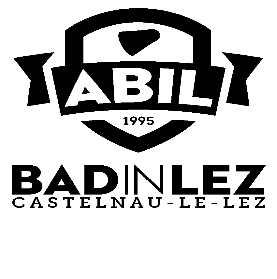 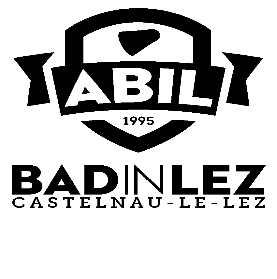 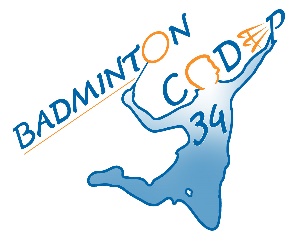 9/11 SDJ : Ouvert à tous les jeunes9/11 RDJ : Minibad, Poussins, en poule de niveau10/11 TDJ : Simple Benjamins, Minimes et Cadets, en poule de niveau                      Nom du club : 	Sigle :                       Responsable : 	Téléphone :                       Date limite d'inscription : 01/11/19	Adresse Mail : Pour les joueurs qui participent au RDJ, merci de préciser dans la case « Catégorie d’âge » leur niveau (débutant/débrouillard/confirmé).Feuille d’inscription à envoyer à : emilien.duverger.enr@gmail.com Règlement par chèque (à l’ordre de : ABIL) à envoyer à : Emilien DUVERGER Adresse : 2 rue des Perrières	   NEW 105 A	   34170 CASTELNAU-LE-LEZNOM, PRENOMSexe(M/F)N° de Licence(Obligatoire)ClassementClassementClassementParticipationParticipationParticipationCatégorie d'âge(RDJ/TDJ)NOM, PRENOMSexe(M/F)N° de Licence(Obligatoire)SDMRDJ(Oui/non)TDJ(Oui/non)Stage(Oui/non)Catégorie d'âge(RDJ/TDJ)RDJ = Gratuit                       RDJ + Stage = 10€TDJ = 6€/joueur                   TDJ + Stage = 20€RDJ = Gratuit                       RDJ + Stage = 10€TDJ = 6€/joueur                   TDJ + Stage = 20€RDJ = Gratuit                       RDJ + Stage = 10€TDJ = 6€/joueur                   TDJ + Stage = 20€RDJ = Gratuit                       RDJ + Stage = 10€TDJ = 6€/joueur                   TDJ + Stage = 20€RDJ = Gratuit                       RDJ + Stage = 10€TDJ = 6€/joueur                   TDJ + Stage = 20€RDJ = Gratuit                       RDJ + Stage = 10€TDJ = 6€/joueur                   TDJ + Stage = 20€RDJ = Gratuit                       RDJ + Stage = 10€TDJ = 6€/joueur                   TDJ + Stage = 20€RDJ = Gratuit                       RDJ + Stage = 10€TDJ = 6€/joueur                   TDJ + Stage = 20€RDJ = Gratuit                       RDJ + Stage = 10€TDJ = 6€/joueur                   TDJ + Stage = 20€TOTAL = 